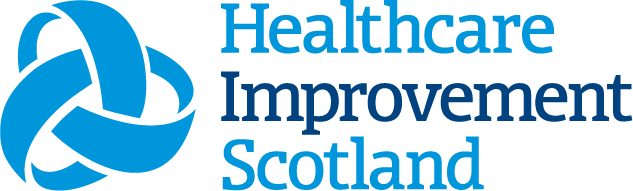 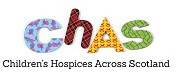 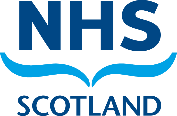 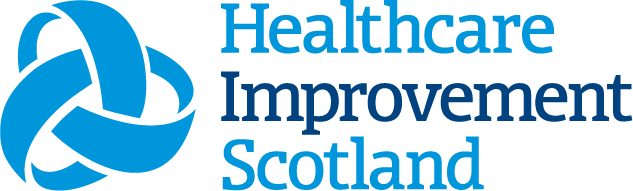 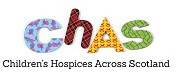 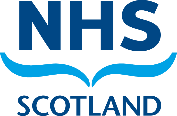 My Anticipatory 
Care Plan 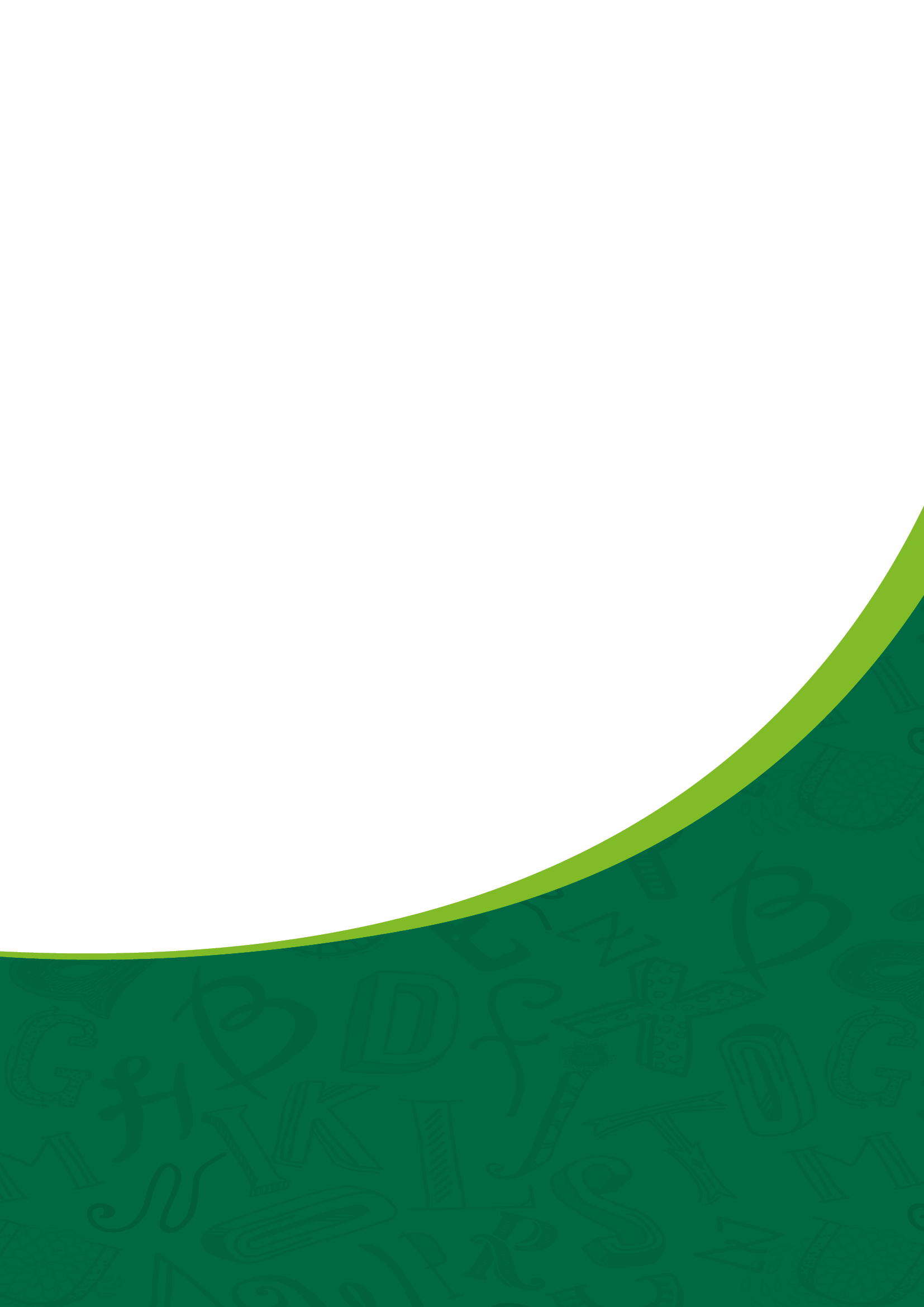 For Babies, Children and Young PeopleName: What you need to know about meDetails of who this Anticipatory Care Plan has been discussed and agreed with can be found at the end of this document. About my conditionManagement of my episodes of acute illnessComplete for each anticipated episodeManagement of my episodes of acute illnessComplete for each anticipated episodeManagement of my episodes of acute illnessComplete for each anticipated episodeManagement of my episodes of acute illnessComplete for each anticipated episodeManagement of my episodes of acute illnessComplete for each anticipated episodeA little bit more about what matters to me 
and my familyMy end of life wishesWishes that are important to me and my familyWhat matters to me after I dieWishes that are important to me and my familyKey people who need to know about my Anticipatory Care PlanThe original copy of my Anticipatory Care Plan is held by me or my parents and we have agreed that the following professionals and services can receive a copy or be notified that my Anticipatory Care Plan is in place.Who this Anticipatory Care Plan has been discussed, reviewed and agreed withDate plan initiated: _______________________   Review date: ______________________If changes to the Anticipatory Care Plan are required, a new plan should be completed and shared with key people as agreed by the child, young person and/or family.My name is:My name is:My date of birth is:My CHI is:My address is:My address is:My phone number is:My phone number is:My emergency contact is:My GP is:My named person is:My lead professional is:I have a resuscitation plan: CYPADM  DNACPR  Neither I have a resuscitation plan: CYPADM  DNACPR  Neither I have allergies Y  N  Unknown Details:I have allergies Y  N  Unknown Details:I have a Welfare Guardian: Y  N  N/A Name of Guardian:Contact number:I have a Power of Attorney (POA): Y  N  N/A Name of POA:Contact number:My first language is:My communication needs are:My ethnicity is:My religion is:My primary diagnosis is:My primary diagnosis is:My other healthcare needs are:My other healthcare needs are:This is me when I am well:Pulse:Oxygen saturation:Respiratory rate:Temperature:Be concerned if:In the event of an episode of acute illness, my preferred place of care is: (Please refer to individual management advice about anticipated episodes of acute illness over page)In the event of an episode of acute illness, my preferred place of care is: (Please refer to individual management advice about anticipated episodes of acute illness over page)What episodes of acute illness are most likely to cause me problems:(See my clinical management plans in next sections)What episodes of acute illness are most likely to cause me problems:(See my clinical management plans in next sections)Anything else: (For example guidance for GPs or ambulance crews)Anything else: (For example guidance for GPs or ambulance crews)How to manage:My preferred place of care is:Clinical management advice: If I deteriorate further:Who to contact for further support or specialist advice:During working hours: Name:Contact number:Out of hours:Name:Contact number:Anything else:How to manage:My preferred place of care is:Clinical management advice: If I deteriorate further:Who to contact for further support or specialist advice:During working hours: Name:Contact number:Out of hours:Name:Contact number:Anything else:How to manage:My preferred place of care is:Clinical management advice: If I deteriorate further:Who to contact for further support or specialist advice:During working hours: Name:Contact number:Out of hours:Name:Contact number:Anything else:How to manage:My preferred place of care is:Clinical management advice: If I deteriorate further:Who to contact for further support or specialist advice:During working hours: Name:Contact number:Out of hours:Name:Contact number:Anything else:How to manage:My preferred place of care is:Clinical management advice: If I deteriorate further:Who to contact for further support or specialist advice:During working hours: Name:Contact number:Out of hours:Name:Contact number:Anything else:The things I would like others to know about me:(For example hobbies, pets, school, college, university friends and family, and who lives with you)What matters to my family:Wishes that are important to me:Anything else:At the end of my life, my preferred place of care would be:I know this may depend on how I am at the time so my alternative place is:The people I would like to be with me are:My favourite things I would like to have with me are:My cultural, spiritual and/or religious wishes that are important to me are:My thoughts on organ and tissue donation:My thoughts on post-mortem examination:Anything else:After my death, the place where I would like to be cared for would be:Things I would like to have with me:(For example favourite toy, teddy, letters, pictures)My wishes for my funeral are:Other things I would like you to know:(For example any memory making, digital legacy, how you can save memories to leave behind).Professional/ServiceName and contact details Anticipatory Care Plan Co-ordinator Must have a copyGeneral PractitionerMust have a copyScottish Ambulance ServiceMust have a copyCopy to be sent to: Scotamb.dataadmin@nhs.netLead ClinicianCommunity PaediatricianAcute PaediatricianCommunity Children’s Nurse/District Nurse ServiceMust have a copy if involved in care Health Visitor/Family Nurse PractitionerSchool NurseSocial Work with GuardianshipHospice Must have a copy if involved in careRespite Unit Must have a copy if involved in care Care Package Team LeaderOther (please specify)Other (please specify)Child/Young person (where appropriate)(print and sign): (Optional)Parent/Carer (print and sign): (Optional)Parent/Carer (print and sign): (Optional)Lead Clinician supporting this Anticipatory Care Plan (print and sign): (Mandatory)Anticipatory Care Plan Co-ordinator (print and sign): (Mandatory)Date reviewed if no 
changes requiredName and title of lead reviewerNext review date